АДМИНИСТРАЦИЯ ВЕСЬЕГОНСКОГО  РАЙОНАТВЕРСКОЙ ОБЛАСТИП О С Т А Н О В Л Е Н И Ег.Весьегонск14.02.2018		                                         	                                                                № 77Об утверждении плана контрольных мероприятий по осуществлению внутреннего муниципального финансового контроля в сфере закупок на 2018 годВ соответствии с  Порядком  осуществления внутреннего муниципального финансового контроля финансовым отделом администрации Весьегонского района, утвержденным постановлением администрации Весьегонского района от 25 .04. 2017 года № 175п о с т а н о в л я ю:1. Утвердить план контрольных мероприятий по осуществлению внутреннего муниципального финансового контроля в сфере закупок на 2018 год (прилагается).2. Настоящее постановление вступает в силу со дня его принятия и подлежит размещению на официальном сайте муниципального образования Тверской области «Весьегонский район».3. Контроль за исполнением настоящего постановления  возложить на  заместителя главы, заведующего финансовым  отделом Брагину И.В.Глава администрации района                                                 И.И. Угнивенко                    Утвержденпостановлением администрацииВесьегонского районаот 14.02.2018 № 77ПЛАНКонтрольных мероприятий по осуществлению внутреннего муниципального финансового контроля в сфере закупок на 2018 годпПеречень объектов финансового контроляПеречень объектов финансового контроляПеречень объектов финансового контроляПеречень объектов финансового контроляЦель и основание проведения проверкиПроверяемый периодПериодпНаименование Наименование Юридический адресИННЦель и основание проведения проверкиПроверяемый периодПериод11Муниципальное бюджетное учреждение  дополнительного образования « ДЮСШ »г.Весьегонск Тверской области ул.Тихонова  д. 46919004186Предупреждение и выявление нарушений законодательства РФ в сфере осуществления закупок товаров, работ, услуг для обеспечения государственных нужд, в соответствии с ч. 8 и ч. 9 ст. 99 Федерального закона от 05.04.2013 № 44-ФЗ «О контрактной системе в сфере закупок товаров, работ, услуг для обеспечения государственных и муниципальных нужд».Настоящий план.2017май22Муниципальное дошкольное общеобразовательное учреждение детский сад №1г.ВесьегонскТверской области ул.Карла Маркса  д. 596919004010Предупреждение и выявление нарушений законодательства РФ в сфере осуществления закупок товаров, работ, услуг для обеспечения государственных нужд, в соответствии с ч. 8 и ч. 9 ст. 99 Федерального закона от 05.04.2013 № 44-ФЗ «О контрактной системе в сфере закупок товаров, работ, услуг для обеспечения государственных и муниципальных нужд».Настоящий план.2017октябрь33Муниципальное дошкольное общеобразовательное учреждение Кесемской детский садс. Кесьма Весьегонского района, Тверской области ул. Пушкинская д. 59 6919004309Предупреждение и выявление нарушений законодательства РФ в сфере осуществления закупок товаров, работ, услуг для обеспечения государственных нужд, в соответствии с ч. 8 и ч. 9 ст. 99 Федерального закона от 05.04.2013 № 44-ФЗ «О контрактной системе в сфере закупок товаров, работ, услуг для обеспечения государственных и муниципальных нужд».Настоящий план.2017ноябрь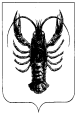 